Segr.IO.3.DI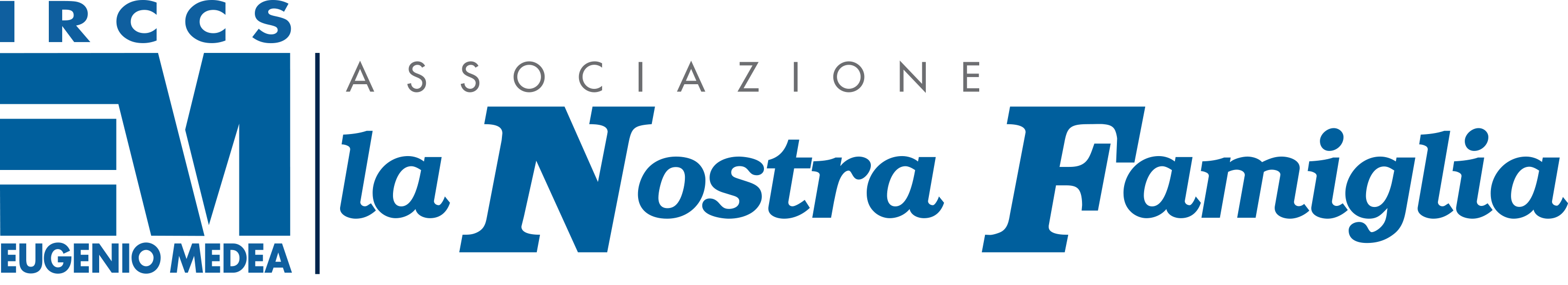 Associazione “La Nostra Famiglia”23842 BOSISIO PARINI (Lc)ente giuridico civilmente riconosciuto con d.p.r. n. 765 del 19.6.1958DOMANDA DI ISCRIZIONE AL CORSO PER OPERATORE/TRICE SOCIO SANITARIO/A (OSS) ANNO FORMATIVO 2022/20231. DATI ANAGRAFICICognome e Nome __________________________________________________________________________________nat __ a ______________________________ prov. _____ il ___________________________ 	Sesso	 M 	 FC.F. ______________________________________________________________________________________________Cittadinanza: ______________________________________________________________________________________Stato civile:  _______________________________________________________________________________________residente a _____________________________________________________ Prov. ________________ cap __________Via ____________________________________________________________________________________ n°  _______telefono _________________________________________ Cellulare	 ________________________________________e-mail ___________________________________________________________DOMICILIO (DA INDICARE SOLO SE DIVERSO DA RESIDENZA)domicilio __________________________________________________________ prov. _________ cap   ____________Via _______________________________________________________ n° _______ telefono _____________________2. PERCORSO PROFESSIONALE: attuale condizione professionaleInoccupato (in cerca di prima occupazione)Occupato (compreso occupazione saltuaria/atipica o in NASPI)Disoccupato o iscritto alle liste di mobilitàStudenteInattivo, diverso da studente (ritirato dal lavoro, inabile al lavoro, in servizio di leva o servizio civile, in altra condizione)3. Titolo di Studio ________________________________________________________________________________________________Conseguito il ______________________________________________Presso  __________________________________________________________________________________________3.1 indicare se in passato ha frequentato e interrotto un corso di studi senza conseguire il titolo, indicare la scuola:________________________________________________________________________________________________4. ATTRAVERSO QUALI FONTI È VENUTO A CONOSCENZA DEL CORSO?Ai sensi dell’art. 13 del Regolamento Generale per la Protezione dei Dati UE 679/2016, l’Associazione “La Nostra Famiglia” la informa che i suoi dati saranno trattati al fine di consentire la formazione della graduatoria per la frequenza del corso in oggetto. Titolare del trattamento è l’Associazione “La Nostra Famiglia”, che Lei può contattare personalmente o a mezzo posta ordinaria presso la sede legale a Ponte Lambro (CO), in via Don Luigi Monza, 1 oppure per mezzo di posta elettronica all’indirizzo e-mail presidenza@lanostrafamiglia.it. Il Responsabile per la protezione dei dati è il sig. Alessandro Frillici, contattabile all’indirizzo mail dpo@lanostrafamiglia.it. I suoi dati saranno conservati coerentemente alla finalità di trattamento e potranno essere comunicati a Regione Lombardia e/o Provincia di Lecco nell’ambito degli adempimenti richiesti per l’erogazione del corso in oggetto.  Lei potrà esercitare i diritti che il Regolamento Le riconosce e che sono disponibili anche sul nostro sito www.lanostrafamiglia.it. Il/la sottoscritto/a acconsente al trattamento dei propri dati da parte dell’Associazione “La Nostra Famiglia”, ai sensi del Regolamento Europeo 679/2016, art. 6, lettera aSì 		No e conferma la propria domanda di ammissione al Corso.Il/La sottoscritto, consapevole delle sanzioni penali che, in caso di mendaci dichiarazioni, sono comminate ai sensi dell'art.496 del Codice penale, visionati gli elementi esposti nella presente comunicazione attesta, ai sensi degli artt. 46 e 47 del D.P.R. 28/12/2000 n. 445 e di quanto previsto dal D.P.R. n. 403/1998, la regolarità di quanto contenuto nella presente documento e la loro corrispondenza con gli originali."Bosisio Parini ____________________________ 			Firma _______________________________ Allegare alla Domanda:- 1 Foto Tessera- Copia documento di riconoscimento e del codice fiscale- Diploma di scuola secondaria di secondo grado o qualifica di durata almeno triennale- Qualifica professionale rilasciata al termine di percorsi biennali di prima formazione o qualifica ASA o OTAPer i titoli di studio conseguiti all’estero - se conseguito in un Paese EXTRA UE: dichiarazione di valore del titolo di studio rilasciata dall’ambasciata italiana nel Paese di conseguimento- se conseguito in un Paese UE: traduzione asseverata rilasciata in Italia da un traduttore giuratodal centro per l’impiego pubblicodal Enti privatida informazioni acquisite presso l’Associazione La Nostra Famiglia dall’Azienda presso cui lavoro	da manifesti e depliantda siti internet 	da Assessorato formazione e lavoro dal sito di Regione Lombardia (Regione o Provincia)dalla Scuola frequentata altro